https://verscompostelle.be/coheprim.htmAUBERGES & SERVICES SUR LE CAMINO PRIMITIVO VERS  SAINT-JACQUES DE COMPOSTELLEpar Pierre SWALUS
pierre.swalus@verscompostelle.beDe nombreux hôtels et pensions sont repris sous la rubrique auberge privée quand ils ont un accueil , un hébergement et un prix spécifique pour les pèlerins.Les N° de téléphone sont donnés sans aucune garantie. Ils changent régulièrement en fonction des changements de responsable et que dire alors des numéros de portables !Lorsque aucune indication de date d'ouverture n'est donnée, c'est que l'information ne nous est pas connue.Nous sommes toujours heureux de recevoir des fedbacks des pèlerin.e.s concernant des erreurs ou des oublis dans la liste des hébergements 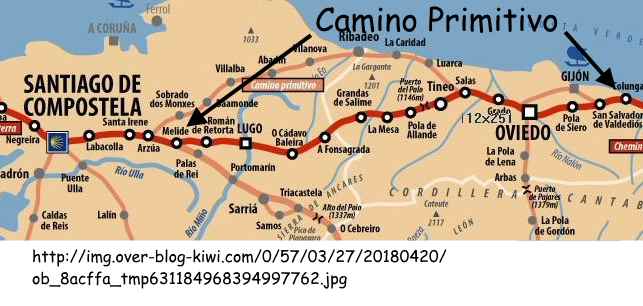 A partir du camino del Norte on peut rejoindre le camino Primitivo en quittant après Villaviciosa)..Il débute réellement à OviedoASTURIAS (ASTURIES)Villaviciosa (1,8) :        
auberge pr.Villaviciosa : calle Marqués de Villaviciosa 5 ; 28 lits ; équip. compl. ; abri vélos ;  WiFi ; de 15 à 20 € selon période ; ouvert toute l'année ;  607.326.927  ; info@alberguevillaviciosa.com ; http://www.alberguevillaviciosa.com/  (11/2022)
auberge pr. El Congreso : Plaza des Ayuntamiento 25 ; 32 lits  en dortoir + chambres ; équip. compl. ; repas possibles ; abri vélos ; WiFi ; 14 à 17 € ;  ouvert de mars à novembre ; 985.891.180 & 660.615.660 ; albergueelcongreso@gmail.com ; http://www.albergueelcongreso.com/ (11/2022)
auberge pr. Pensión Sol : Calle Sol 27 ; 5 chambres ; 20 € ; (11/2022)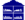 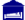 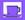 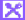 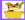 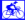 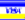 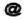 Amandi (1,9) :       
auberge pr. La Ferreria : La Ferreria 1 ; 10 lits ; équip. compl. ; abri vélos ; WiFi ; repas comunautaires en donativo ; donativo  ; ouvert de mars au 11 octobre ; 645.516.846 ;  alberguelaferreria@hotmail.com  (11/2022)La Parra (0,7) ; Valdediós (3,9) :     Vega de Sariego  (7,2) :        
auberge mun. : Plaza La Vega s/n. ; 16 lits ; pas de cuisine ; micro-ondes ; abri vélos ;  10 €  ; ouvert toute l'année ; 985.748.120 & 985.780.003 ; ayto@sariego.org ;  (11/2022Vega de Poja (7,0) : Pola de Siero (3,0) :       
auberge mun. Casona de San Miguel : Calle Celleruelo  57 ; pas cuisine ; micro-ondes ; abri vélos ;  18 lits ; 10 € ;  ouvert toute l'année ;  985.726.422 ; amigoscaminosinosa@yahoo.es ;  https://www.ayto-siero.es/  (11/2022)El Berrón ( 3,8) ;   Granda (6,1) ;       
auberge pr.  La Costana : C. La Costana 6 ; (à 700 m de l'autre côté de la N. ; équip. compl. ; abri vélos ; WiFi : 22-25 € ; ouvert toute l'année ; 684.683.350 ; alberguelacostana6@gmail.com (11/2022)Colloto (3,0) :      
auberge pr. Güertu : Traversia Luis Ximielga 1 : 7 lits ; pas de cuisine ; micro-ondes ; abri vélos ; donativo ; ouvert toute l'année ; 698.949.746 ; xuncia77@gmail.com ; https://alberguel-guertu.negocio.site/  (11/2022)ICI COMMENCE LE CAMINO PRIMITIVOOviedo (313,2) :          
auberge mun. El Salvador ; Calle Leopoldo Alás 20 ; 50 lits ; pas de  cuisine  ; micro-ondes ;  abri vélos ; 7,5 € ; ouvert toute l'année ; 985.228.525 ; http://www.caminosantiagoastur.com/;  info@caminosantiagoastur.com  (11/2022)
auberge pr. La Hospederia Oviedo : C.Schultz 7 ; 20 lits ; APMR ; ; équip.compl. ; abri vélos ; WiF i;  20 € ; ouvert toute l'année ; 630.806.587 ; 638.786.399 lahospederiaoviedo@gmail.com ; https://sites.google.com (11/2022)
auberge Monasterio de san Pelayo : Calle San Vicente s/n. ; 985.218.981 ; http://sanpelayomonasterio.org/ ;  hospederia@sanpelayomonasterio.org (11/2022)
auberge pr. Albergue turisrico La Peregrina : Calle Gascona 18 (au centre) ; 32 lits ; APMR ;équip. compl.; abri vélos ; WiFi ; 15 à 20 € ; ouvert toute l'année ; 687.133.932 ; https://albergue-la-peregrina.negocio.site/ ; hostalfoncalada@gmail.com (11/2022)
auberge pr. HoHome Hostel : Calle Uria 33, 1er; 22 lits ; 20 € ; équip. compl. ; 684.604.265 ; https://oviedo.hihomehostel.com/ (11/2022)
auberge pr. Green Hostel : Calle Magdalena 3, 2ème; 22€ et + ;  600.706,721 ; http://www.greenhostel.es/  ; info@greenhostel.es (11/2022)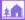 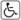 Loriana (305,4) : El Escamplero (302,6) :       
auberge mun. dans l'ancienne école; 26 lits ; équip. compl.;  abri vélos ;  accueil cavaliers ; 5 € ; ouvert toute l'année ;985.799.005 (Ayuntamiento) & 985.799.005 (bar El Tejedon de Fernando où se trouve la clef) ;  (11/2022)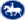 Paladin (295,9) :       
auberge pr. Villa Palatina superior Hostel : Lugar Paladin 4 ; 30 lits en dortoir + chambres ; APMR ; pas de cuisine ; bar-restaurant ; abri vélos ; WiFi ; 17 €  et + en dortoir ; ouvert toute l'année ; 603.402.500 ; hola@villapalatina.es ; http://www.villapalatina.es/  (11/2022)Peñaflor (292,6) :  Grado (289,6) :         
auberge mun.Villa de Grado: Calle Maestra Benicia 1 ; 16 lits ; APMR ; équip. compl. ;  abri vélos ;  donativo  ; ouvert de mars à octobre ; 985.752.766 ; turismo@ayto-grado.es ; http://www.ayto-grado.es/ (112022)
auberge pr. La Quintana : Calle Eulogio de Miranda 30 ; 35 lits + chambres ; APMR ; équip. compl. ; repas possibles ; abri vélos ; WiFi ; 14 € en dortoir ; ouvert de mars au 15  novembre;  640.377.256 & 985.750.412 ; info@alberguelaquintana.com ; http://www.alberguelaquintana.com/ (11/2022)
auberge pr. Hotel Auto Bar : av. Florez Estrada 29 ; 19 lits ; bar restaurant ; WiFi ; 15 € et + ; 985.752.678 & 625.389.577 ; info@autobargrado.com ; http://www.autobargrado.com/ (11/2022)San Juan de Villapañada (286,2) :   
auberge mun.; à côté de l'église ; 22   lits ; équip. compl.; ouvert toute l'année ; abri vélos ;  cavaliers acceptés ;   7,5 € ; 670.596.854 ; 985.750.068  (Ayuntamiento de Grado);  www.ayto-grado.es (11/2022)Cabruñana (hors à 1,5) :     
auberge mun. au centre social; Alto de Cabruñana; à 1,5 Km du camino ; 18 lits ; équip. compl.  ;  abri vélos ; accueil cavaliers ; ouvert toute l'année ;7,5 € ; 672.026.177 ;  www.ayto-grado.es ; turismo@ayto-grado.es (11/2022)San Marcelo (283,1) :    
auberge pr. Casida  Mandala ; 10 lits ; équip. compl. ;  repas communautaires en donatico ; abri vélos ; donativo ; ouvert toute l'année ; 985.593.419 ; casitasmandala@gmail.com ; https://www.facebook.com (11/2022)Doriga (282,0) :   
auberge pr. CáPacita ; Doriga s/n. à côté de l'église ; 32 lits ; pas de cuisine ; bar-restaurant ; WiFi ; 12  € ; Ouvert toute l'année ; 684.613.861 ; (11/2022)La Rodriga ( 280,0) :   
auberge pr. Roca Madre : Al. Los Verdugos 15 ; 12 lits ; pas de cuisine ; micro-ondes ; repas ; abri vélos ; donativo ; WiFi ; ouvert toute l'année ; 638.176.862 & 650.003.365 ; casarocamadre@gmail.com (11/2022)Cornellana (278,8) :          
auberge mun. ; Monasterio San Salvador ; Plaza de El Campillo; 31 lits ; équip.compl.; APMR ; abri vélos  ;  cavaliers acceptés ; WiFi ; 7 € ; ouvert toute l'année; clefs au bar La Taberna ; 635.485.932  ou 985.834.262 ; www.ayto-salas.es (11/2022)Casazorrina (270,3) :       
auberge.pr. La figal de Xugabolos : Caszorrina 12 ; 21 lits + chambres ; APMR ; pas de cuisine ; bar-restaurant ; abri vélos; WiFi ; 7€ en dortoir ; ouvert d'avril à décembre ; 659.113.721 & 649.643.231 ; lafigaldexugabolos@gmail.com ; https://www.facebook.com/(11/2022)Salas (268,0) :           
auberge mun.; Calle Urbanización Ka Vega 8 ;  16 lits ; camping possible ; pas de cuisine ; micro-ondes ;   abri vélos ; WiFi ; 7 € ; ouvert toute l'année  ;  684.609.796 ; alberguemunicipalsalas@gmail.com ;  www.ayto-salas.es  ; (11/2022)
auberge pr. El Rey Casto : Plaza del Ayuntamiento 18 ; 20 lits ; équip. compl. ; abri vélos ; ouvert de la semaine sainte à fin octobre ; donativo ou ? 10 € ;  985.830.261 & 670.440.909 ; albergueelreycasto@gmail.com ; http://www.alberguecaminoprimitivo.com/  (11/2022)
auberge pr. La Campa ; Pl. de la Campa , 7 ; 25 lits + chambres ; équip. compl.; cuisine disponible jusqu'au 01/07 ;  repas communautaires ; abri vélos ; WiFi ; 10 € en dortoir ;  ouvert d'avril à octobre ; 643.150.850 & 984.885.019 ; alberguelacampa@gmail.com ; http://www.facebook.com/  (11/2022)
auberge pr. Valle del Nonaya : Calle Arzobispo Valdés 5 ; 20 lits +chambres ; micro-ondes ;  repas possibles ; abri vélos ; WiFi ; 14 € ; ouvert tdu 1/4 au 30/10 ; 626.527.073 ; alberguevallenonaya@gmail.com ; https://alberguevallenonaya.com/  (11/2022)
auberge pr. Casa Sueño : Calle Ondinas 19 ; 14 lits ; APMR ; équip. compl. ; repas possibles ; bar-restaurant ; accessible aux personnes handicapées ; abri vélos ; WiFi ; 15-17 € ; ouvert toute l'année ; 673.914.308 ; casasueno@casasueno.es ; https://www.casasueno.es/  (11/2022)
auberge pr. Hotel Soto : Calle Arzobispo Vladés Salas 9 ; 10 chambes ; 20 € chambre individuelle ; 30 € chambre double ; 985.830.037 ; (11/2022)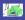 Porciles (263,0) :      
auberge pr. Fontenoya ou Posada de peregrinos : Ctra N-634, 18 ; 20 lits ; camping possible ;  équip. complet ; repas communautaires possibles ; abri vélos ; Wifi ; repas communautaire possibles : donativo ; ouvert toute l'année ; 653.847.007 ; nicolaspiston@hotmail.es  (11/2022)Bodenaya (261,2) :      
auberge pr. de Carricondo, sur le chemin,  18 lits , APMR ; équip. compl.;  repas communautaires , abri vélos : WiFi , donativo ; , ouvert de mars à novembre ;   845.888.984,  carricondodavid@gmail.com   (changement de gestionnaire , fermée temporairement : 11/2022)La Espina (260,0):        
auberge pr. El Cruce ; Avda Constitucion , 5 ; 10 lits ;  micro-ondes ; donativo ; abri vélos ; WiFi ; ouvert toute l'année ; 639.365.210 ou 985.837.281 ; marciallaespina@hotmail.com (11/2022)
auberge pr. El Texu ; Pl. de la Iglesia , 6 ; 8 lit + chambres ; APMR ; équip. compl. ; repas communautaire ;  abri vélos ; WiFi ; donativo  ; ouvert de mars à  octobre ; 603.751.906  & 669.016.667; eltexualbergue@gmail.com ; (11/2022)
auberge pr. Casa Aladino ; Av. de la Constitución 52 ; 18 lits ; micro-ondes  ; abri vélos , WiFi ; 12 € ; ouvert toute l'année ; 630.606.812 ; alberguecasaaladino@gmail.com ; http://www.alberguealadino.com/ (11/2022)
auberge pr. Pensión Dakar : Avda de la Constitución 41 ; pas de cuisine; bar-restaurant ; 12 € en dortoir et + ; ouvert toute l'année ; 985.837.062 & 606.355.001 ; (11/2022)
auberge pr.Buen Camino : Avda de ka Constitución 54 ;10 lits + chambres ; équip. compl. ; abri vélos ;donativo ;  ouvert de mars à mi-décembre; 619.508.303 ;  beatriz.azpiroz@gmail.com  (11/2022)La Pereda (258,5) :     
auberge pr. El Minero : La Pereda 66 ; équip. compl. ; repas communautaires possibles ; abri vélos ; accueil cavaliers ; 10 € ; 20 € en 1/2 penson ; ouvert toute l'année ; 607.314.746 ; marias050@hotmail.com ; Albergue El Minero (11/2022)El Pedregal (255,6)  :   Tineo (248,2) :        
auberge mun. Mater Christi ; C. Cabezs de San Juan s/n , à l'entrée  ; clefs au bar ; 24 lits + matelas ;  pas de cuisine ; micro-ondes ; ouvert toute l'année  ;  abri vélos ; 5 € ;  ouvert toute l'année ; 698.822.152 ; www.caminotineo.com ; caminotineo@infonegocio.com (11/2022)
auberge pr. Palacio de Meras:; C. Pia Cuerva 3 ; 54 lits + chambres ; pas de cuisine;  bar-restaurant ; abri vélos; WiFi ; ouvert de mars à septembre ;  15 € ; 985.902.111; info@palaciodemeras.com; www.alberguepalaciodemeras.com (11/2022)
auberge pr. La Plaza : Pl. del Ayuntamiento 3 ; 16 lits ; equip. compl. ; abri vélos ; pt.déj. possibles ; WiFi ; 12 € ; ouvert toute l'année ; 684.614.517 ;  alberguelaplaza@gmail.com (11/2022)Campiello (236,0)  :         
auberge pr. Casa Ricardo; sur le chemin; 26 lits; +  chambres ;  APMR ; équip. complet; bar-restaurant ; abri vélos ; accueil cavaliers ; WiFi ; 13 € en dortoir ; ouvert du 1/4 au 31/10en dortoir ; Chambres toute l'année ;  984.240.224 ; reservas@alberguecasaricardo.es  ; http://www.alberguecasaricardo.es/ (11/2022)
auberge pr. Hotel Casa Herminia, Campiello 4 ; 18 lits + chambres ; pas de cuisine ; bar-restaurant ; abri vélos ; accueil cavaliers ; 13 € ; ouvert toute l'année; 985.800.011 ; casaherminiacampiello@gmail.com ;  info@casaherminiatineo.com  ;  http://www.casaherminiatineo.com/  (11/2022)Borres (233,0) :      
auberge mun. Santa Maria ; sur le camino  ; 20 lits; pas de cuisine ;  micro-ondes ;   abri vélos  ; cavaliers acceptés ; 5 € ; ouvert toute l'année  663.785.266 & 985.800.232 (ayuntamiento) ; www.caminotineo.com ; caminotineo@infonegocio.com  (11/2022)
auberge pr. La Montera : à l'entrée du village ; 10 lits ; équip. compl. ; abri vélos ; WiFi ; 14 € ; ouvert d'aril à octobre ; 625.870.679 & 647.857.856 ; info@alberguelamontera.com  ; https://alberguelamontera.com/ (11/2022)Samblismo (231,4) :    
auberge pr. Samblismo 4 ; 12 lits  + chambres ; pas de cuisine ; repas communautaires possibles ; abri vélos ;  13 €.ou ? donativo ; ouvert de mi-avril à mi-octobre ; 623.190.006 ; xavialey@hotmail.com ; https://www.facebook.com/ (11/2022)Colinas de Arriba (224,6) :       
auberge pr. Los Hospitalers : Colinas 4 ; 20 lits + chambre ; APMR ; camping possible ; équip. compl. ; bar-restaurant ; 14 € ; ouvert de mars à octobre ; 622.827.990 & 673.025.752 ; info@alojamientoloshospitales.com  ; https://www.alojamientoloshospitales.com/ (11/2022)Porciles (226,6) :    Pola de Allande (221,8) :        
auberge mun.;Avenida de America 46 ; derrière Guarda civil, 24 lits ; équip. compl. ;  abri vélos ; WiFi ; 6 € ; ouvert toute l'année;   663.324.783 & 985.807.137 (Ayuntamiento); lmfa2013@outlook.com ; (11/2022)
auberge pr. La casita de Aba : Barrio de la Peña ; 18 lits ;  équip. compl. ;  abri vélos ; WiFi ; 18 € ; ouvert de mars à octobre (le reste sous réservation);  661.262.397 ;  lacasitadeaba@gmail.com  ; https://www.facebook.com (11/2022)
auberge pr. Polagrino : Plaza de Abajo 5 ; 12 lits ; équip. compl. abri vélos ; donativo ;  pt. déj.  en donativo ; ouvert d'avril au 15/11 ; 648.588.799 & 616.100.701 ; (11/2022)Peñaseita (de Allande) (219,0) :    
auberge mun. Peñaseita;  (sur déviation à dr.) 12 lits ; cuisine ;  accueil cavaliers ;  5 € ;  ouvert toute l'année ; clefs chez Lucia au bar Casa Viñas ; 985.807.116   ; lmfa@outlook.com ;  (11/2022)
auberge pr. Casa Viñas : 4 lits ; 20 € ; 985.807.115 ; (11/2022)Berducedo (204,6) :       
auberge mun. dans l'ancienne école ; 12 l its + matelas; équip. compl; ; abri vélos ; 5 € ;  ouvert toute l'année ;   985.929.325 ou 985.807.804  ; vivianaberducedo@gmail.com  ;  (03/2022)
auberge pr. Camino Primitivo : 19 lits ;  pas de cuisine ; bar-restaurant ; abri vélos ; WiFi ;  15 € ;  ouvert toute l'année (prévenir en basse saison)  ;985.906.670 ; vanesalopezsalas@gmail.com (03/2022)
auberge pr.; Camin antiguo ; Pl. de lka Iglesia ;  10 lits et chambres ; APMR ; équip . compl. ;  abri vélos ; 15 € en dortoir avec petit déj. ;  possibilité de 1/2 pension ; ouvert toute l'année ; 696.929.164 et 696.929.165; caminsantiguo@gmail.com ; www.camin-antiguo.blogspot.com  (03/2022)La Mesa :      
auberge mun. ; 16 lits ; équip. compl.;  cavaliers acceptés ;  5 € ; ouvert toute l"année ; 985.979.013 & 690.764.343;  mcristina1975@hotmail.es ; (fermé temporairement 11/2022)
auberge pr. Miguelin : 20 lits + chambres ; APMR ;  pas de cuisne ; bar-restaurant ; abri vélos ; 15 € en dortoir ; ouvert toute l'année ; 985.914.353 ; reservas@alberguemiguelin.com ; http://www.alberguemiguelin.com/  (11/2022)Vistalegre (191,0) :     
auberge pr. Hotel Las Grandas : sur le camino ; 18 lits + chambres ; APMR ; pas de cuisine, bar-restaurant ; abri vélos ; WiFi ; 15 € en dortoir; ouvert toute l'année ; 985.627.230 & 660.589.130 ;reservas@lasgrandashotel.com ; http://www.lasgrandashotel.com/  (11/2022)Grandas de Salime (185,0) :          
auberge mun. :El Salvator; Avda de la Costa 20 ;  28 lits ; APMR ; équip. compl. ; abri vélos ; WiFi ; ouvert toute l'année ; 8 € ; 626.464.183 &  696.221.565  ; alberguegrandas@gmail.com ; http://www.grandasdesalime.es/  (11/2022)
auberge pr. Casa Sánchez : Direccion El Salvador s/n; ; 16 lits ; équip. compl. ; abri vélos ; accueil cavaliers ;  WiFi ; ouvert de la semaine Sainte à octobre ; 15 € ; 626.665.118 & 985.781.150 ; crozores@gmail.com  (11/2022)
auberge pr. Porta de Grandas : Av. los Tilos 3 ; 26 lits + chambres ; APMR ; équip. compl. ; abri vélos ; WiFi ; 15 € en dortoir ; ouvert d'avril à octobre ; 608.782.603 ; http://portadegrandas.es/  (11/2022)Cereijeira (182,4) :  Castro (179,8) :           
auberge mun. (Aj). Residencia Juvenil ; 16 lits ;  pas de cuisine ; micro-ondes ; bar.restaurant ;  abri vélos ;  cavaliers acceptés ; WiFi ; possibilité de camper (3 €) ; 14 € ;  ouvert toute l'année sauf Noël-Nouvel an ; 985.924.197 et 663.726.933 ; info@alberguedecastro.com ; www.alberguedecastro.com  (fermé temporairement 11/2022)LUGOFonfria (165,9) : Barbeitos (163,6):  A Fonsagrada (157,4) :            
auberge Ramón Rodrigez de la Junte de Galice : Maison Pasarin ; Calle San Roque 4 ; 42 lits ; APMR ; équip. compl. ; abri vélos ; WiFi ;  8 € ; ouvert toute l'année ; 699.776.572 & 699.153.745 ; https://www.caminodesantiago.gal/(11/2022)
auberge pr. Pensión Cantábrico ; Rua Ron , 5 ; 34 lits  + chambres ; APMR ; équip. compl. ;  abri vélos ; accueil cavaliers ; WiFi ; 15 € ; ouvert toute l'année ; 669.747.560 & 982.340.036 info@cantabricofonsagrada.com ; www.cantabricofonsagrada.com (11/2022)
auberge pr. Pensión Casa Cuartel : Av. Asturias 19 ; 20 lits + chambres ; équip. compl; ; abri vélos ; WiFi ; 15 € ;  ouvert toute l'année ; 689.954.243 ; reservascasacuartel@gmail.com ;  http://alberguecasacuartel.com/ (11/2022)Padrón (155,9) : :Complejo O Piñeiral (152,5) :      
auberge pr. Pensión O Piñeiral , à 200 m du camino ; : Ctra LU-530 ; 44 lits + chambres ; équip. compl. ; bar-restaurant ; abri vélos ; WiFi ; 15 € en dortoir ; ouvert toute l'année ; 980.340.350 & 606.165.752 ; info@opineiral.com ; http://www.opineiral.com/ (11/2022)A Lastra (139,6) :  A Fontaneiro 136,8) : O Cadávo Baleira (131,8) :          
auberge de la Junte de Galice.; Campo de Feira à l'entrée du village ; 22 lits ; APMR ; équip. compl.; abri vélos  ; cavaliers acceptés ; 8 € ; ouvert toute l'année; 636.947.117; www.cancellobaleira.es;  https://www.caminodesantiago.g (11/2022)
auberge pr. Porta Santa : Avda Doctor Escobar 9 ; 16 lits + chambres ; APMR ; équip compl. ; bar-restaurant ;   abri vélos ; WiFi ; 15 € en dortoir ; ouvert toute l'année ; 679.828.540 ; info@alberguepensionportasanta.com ; http://www.albergueportasanta.com/ (11/2022)
auberge pr. San Mateo : Ruá de Feira s/n. ; 40 lits + chambres ; APMR ; équip. compl. ; abri vélos ; WiFi ; 15 € en dortoir ;   ouvert d'avril au 10 octobre ; 606.529.514 ; (11/2022)
auberge pr. Pensión Eligio : Rúa da  Feira 2 ; 3 chambres ; 20 € en chambre individuelle, 30 € en ch.dbl. ; 982.354.009 ; (11/2022)Castroverde (123,0) :        
auberge de la Junte de Galice : Lugar de Tarrio s/n ;  34 lits, APMR ; équip. compl.; abri vélos ; 8 € ; ouvert toute l'année; 699.832.747  ; www.xacobeo.es  (11/2022)Vila de Cas (116,0) :      
auberge pr. A Pociña de Muñiz : Vilar de Cas 29 ; 16 lits + chambres ; équip. compl. ; repas possibles ; abri vélos ;  WiFi ; 18 € en dortoir  ; ouvert toute l'année ; 616.237.776 & 628.298.805 ; info@apocinademuniz.es  : https://www.apocinademuniz.es/ (11/2022)Romeán (hors à 1,3 km) :     
auberge pr. Rectoral de Romeán : Tellado 1 (à 1,3 km du camino); 16 lits + chambres ; APMR ; 18 € ; équip. compl. ; repas possibles ; abri vélos ; WiFi ; ouvert toute l'année ;982.199.872 & 618.111.747 ; info@rectoralderomean.com ; https://www.rectoralderomean.com/ (11/2022)Lugo (100,8) :           
auberge de la Junte de Galice ; Rúa las Nóreas 1 ; resp.: José Antonio Otero; 44 lits ; APMR ; équip.compl.;  abri vélos ; 8 € ; ouvert toute l'année; 618.425.578  ; https://www.caminodesantiago.gal/(11/2022)
auberge pr. Hostel Roots & Boots ; Carrata Santiago 216 ; au pont roman à la sortie ; 23 lits+ chambres ; pas de cuisine ; micro-ondes ;  bar-restaurant ; abri vélos ; i WiFi ; 12 € ; ouvert toute l'année ; 982.229.709 ; reservas@rootsandbootslugo.es (11/2022)
auberge pr. Four Rooms Hostel :Rua Primavera 42/Carril de Caios,  (à l'entrée) ; 16 lits +chambres ; équip.compl.;  abri vélos  WiFi ; ; 20 € ; ouvert toute l'année ; 640.059.338 ; hola@fourroomshostel.es ; https://fourroomshostel.es/ ; https://www.facebook.com/(11/2022)
auberge pr. Shiku Hostel ; Ruá das Noreas 2 ; 21 lits en dortoir ; APMR ; équip. compl. ; WiFi ; bar-restaurant ; 16 € en dortoir ; 982.229.935 ; info@shikuhostel.com ;  http://www.shikuhostel.com/(11/2022)
auberge pr. Hostel Portón : Rúa Falcón 5 ; 26 lits ; 18 à 22 € ;686.319.503 ; https://www.hostelporton.com/ (11/2022)
auberge pr. Hostel Cross : Ruá da Cruz 14 ; 4 chambres ; 15 € ; 604.026.605 ; hostelcross@gmail.com  ;  https://www.hostelcross.com (11/2022)San Vicente de Burgo (92,4) : San Román de Retorta (81,2) :        
auberge  de la Junte de Galice. ;  12 lits + matelas ; équip. compl.;  abri vélos ;  8 € ; ouvert toute l'année; 628.173.456 et 638.962.807 : http://www.xacobeo.es/ (11/2022)
auberge pr. O Candido ; près de la précédente ; 181 lits + chambres  ; APMR ; équip. compl. ; repas possible ; abri vélos ; 12 € en dortoir avec pt. déj. ;  ouvert toite l'année  ; 693.063.146 & 980.214.081 ; albergue@ocandido.com  ;   http://www.ocandido.com/ (11/2022)O Burgo de Negral (77,5) :   Ferreira (71,0) :      
auberge pr. Ponte Ferreira.; O Carballal , 2 ; 250 m après le pont ; 22 lits ; APMR ;  pas de cuisine ; bar-restaurant ; abri vélos ; WiFi ; 14 € ; ouvert de mi-avril à octobre ; 676.582.840 & 982.036.949;  info@ponteferreira.com ; www.ponteferreira.com (11/2022)
auberge pr. A Nave de Ferreira : Lugar A Covela s/n. ; 26 lits + chambres ; APMR ; pas de cuisine ; micro-ondes ; bar-restaurant ; repas communautaires ; micro-ondes ;  abri vélos ; Wifi ; 16 à 18  € ; ouvert du 1er avril à fin octobre ; ouvert de mars à octobre ; 616.161.594 ; albergue@anavedeferreira.com   ; https://www.anavedeferreira.com/ (03/2022)
auberge pr. Cruz Ferreira : A Mámoa 9 ; 22 lits ; APMR ; pas  de cuisine , micro-ondes; repas possibles ;  abri vélos ; WiFi ; 10 €  ; ouvert d'avril à septembre ; 982.178.908 & 618.597.822 ; info@alberguecruzferreira.es  ; http://alberguecruzferreira.es/ (11/2022)As Seixas (66,0) :        
auberge de la Junte de Galice; à 100 m du camino ; , 35 lits; APMR ; équip. compl.; accueil cavaliers ; WiFi ; 8 € ; ouvert toute l'année ; 609.669.057& 680.818.082 ; https://www.caminodesantiago.gal/ (11/2022)
auberge pr. A Toqueira : Lugar de As Seixas 5 ;  lits en dortoir et chambres ; bar-restaurant ; WiFi ; 15 € ; ouvert de mars à octobre ; 679.381.714 ; albergueatoqueira@gmail.com ;  https://www.albergueatoqueira.com/ (11/2022)Cascamiño (64,6) :   ICI ON REJOINT LE CAMINO FRANCÉS Á PALAS DEL REI ou À MELIDELégende : 
auberge : auberge ; refuge; albergue ; hébergement (pour pèlerins)
Aj : auberge de jeunesse (en Espagnol : albergue juvenile) 
APMR : accessible aux personnes à mobilité réduite
équip. compl. = équipement complet
donativo : participation selon ses moyens
mun. = municipal (dependende del Ayuntamiento)
mun./reg. =municipal et régional
par. = paroissial
pr. = privéMise à jour complète le 17/11/2022Hébergement, auberge, albergue, refuge  (pour pèlerins)Hôtel, fonda ou logement chez un particulierAuberge de jeunesseCampingAccessible aux personnes à mobilité réduiteBarRepas, soit dans un restaurant, soit dans un bar; au minimum des bocadillos (sandwich garnis)Magasin d'alimentationAbri pour vélosAccueil de cavaliersDistributeur de billets ou banqueCybercafé ou point accès Internet